Able and G&T Educational Provision Educational provision for Able and Gifted & Talented students will predominantly take place within the frameworks of the curriculum subjects and be overseen by Heads of Department in Secondary, Subject Coordinators, Primary Co-ordinators and Heads of School - with oversight from the Heads of Learning Support. There will also be planned opportunities to study topics and subjects outside of these frameworks, both within lessons and through extra-curricular provision. This will comprise a combination of differentiation, enrichment, extension and acceleration that occurs as both in-class provision and out-of-school activities. G&T students will be provided with IEPs, which will be implemented and reviewed in line with LS expectations.In-Class Provision Schemes of work, medium term plans and teacher lesson plans will include specific details of levels of differentiation, which may include (as appropriate): tasks which demand higher order cognitive and intellectual skills to challenge students access to advanced resources and materials that support the level of challenge More complex and open-ended tasks Flexible learning strategies the incorporation of higher order questioning and opportunities for students to develop metacognitive skills Curriculum accelerationA range of student grouping strategies will also be used, as appropriate, to maximise student learning. These may include: Setting for certain subjects  ‘clusters’ of identified students in mixed-ability classes to enable students to study concepts and skills with like peers Out of Class Provision A range of extra and co-curricular provision will be planned that offers extension and enrichment to students in their area(s) of ability and/or interest. This will enable them to examine subjects in greater depth and to explore additional subjects. This provision will be overseen by Heads of School and may include: after-school clubs, breakfast clubs and lunchtime clubs weekend classes/schools focused visits to artistic events, athletic opportunities, exhibitions study support to develop organisational and thinking skills master classes offered by external agencies and institutions school and community competitions ConfidentialityAt Ta’allum Schools we ensure that discretion and confidentiality are applied to all Learning Support student data and information. Students who are enrolled in Wave 2 & 3 within Learning Support will have an individual student file which will be filed in a safe location. The student’s file will include professional assessment reports, school reports, assessment data and other pertinent information. The student file will be stored for at least 2 years after s/he has left the school, unless requested to be released to parents.Shadow Teachers (ST’s)ST’s are primarily responsible for supporting profound Wave 3 students at all times during the school day. It is the responsibility of the parents to recruit an appropriate ST following all Child Protection, Safeguarding and Recruitment expectations. The Principal and Head of School, with the HR department, will approve and sign off all ST’s to confirm approval to commence employment and satisfactory compliance.ST’s need to have attained a minimum qualification of high school diploma and must not be the student’s nanny. The ST will be interviewed by the Head of School and Principal following initial screening by the Head of Learning Support. All recruitment documents must be forwarded, reviewed and approved as compliant by the Principal, HOS and Head of School HR before the ST can commence student support. Documents required for the ST (all originals to be sighted & copies to be filed in Shadow Teacher’s HR File): Current, up to date CV with all periods accounted for Copy of high school diploma or equivalent Copies of Police Checks from all previous countries of residence Background checks to be completed Valid RP Copy of the passport  Completed Interview Assessment Form signed by Head of School and PrincipalSigned Shadow Teacher Agreement (Appendix M)Any other documents referred to in the Shadow Teacher Agreement (Appendix M)For severe LS cases, and after consultation and approval by the Head of School, Principal and Head of Learning Support, the parent may request to employ a shadow teacher for Health and Safety purposes. This employment remains the sole responsibility of the parents and the arrangement may be rescinded at any stage if it is proving unsatisfactory to the school. Appendix A: Procedures of Enrolment to Learning Support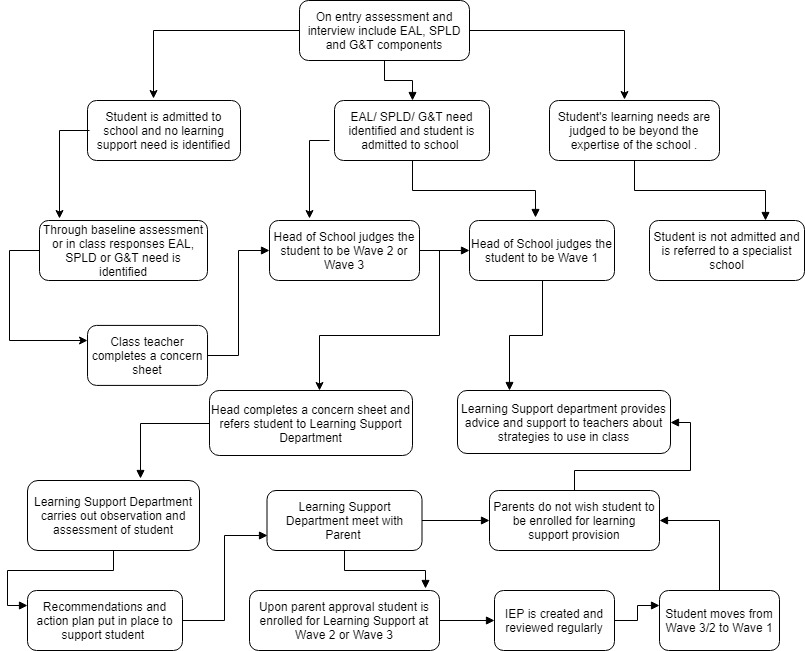 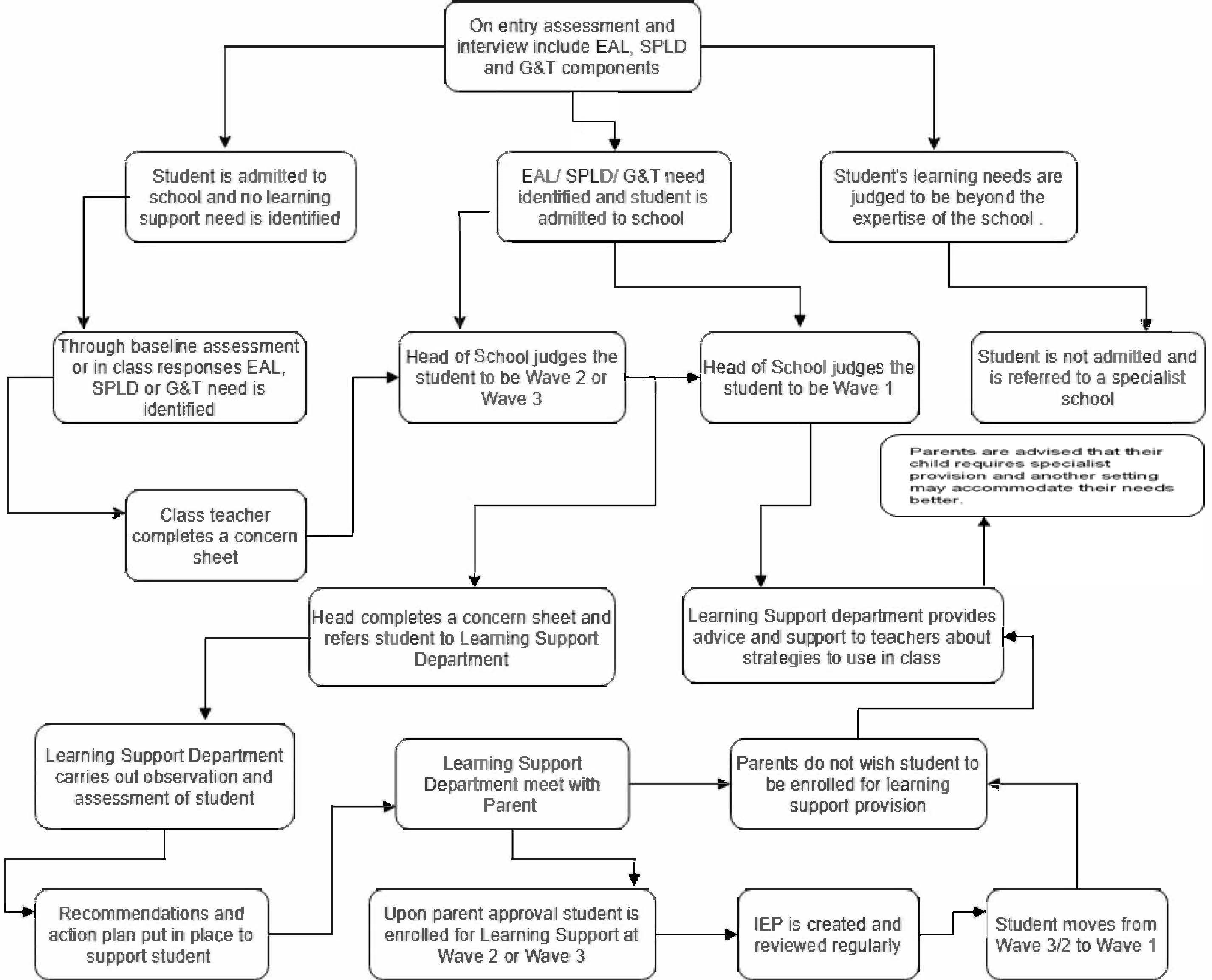 Appendix C: Common Characteristics of Able & Gifted IndividualsWhen reflecting on able and gifted students, the following factors should be considered alongside anecdotal observations and performance data – both of which may not necessarily accurately reflect true student ability. Able and gifted students are very diverse and not all exhibit all characteristics all of the time. However, there are common characteristics that many able and gifted individuals share:Unusual alertness, even in infancyRapid learner; puts thoughts together quicklyExcellent memoryUnusually large vocabulary and complex sentence structure for ageAdvanced comprehension of word nuances, metaphors and abstract ideasEnjoys solving problems, especially with numbers and puzzlesOften self-taught reading and writing skills as preschoolerDeep, intense feelings and reactionsHighly sensitiveThinking is abstract, complex, logical, and insightfulIdealism and sense of justice at early ageConcern with social and political issues and injusticesLonger attention span and intense concentrationPreoccupied with own thoughts—daydreamerLearn basic skills quickly and with little practiceAsks probing questionsWide range of interests (or extreme focus in one area)Highly developed curiosityInterest in experimenting and doing things differentlyPuts ideas or things together that are not typicalKeen and/or unusual sense of humorDesire to organize people/things through games or complex schemasVivid imaginations (and imaginary playmates when in preschool)Adapted from: https://www.nagc.org/resources-publications/resources/my-student-gifted/common-characteristics-gifted-individualsAppendix D: LS Timeline & Key EventsAppendix E: Request for Learning Support Assessment – Referral FormAppendix F: Examples of EAL support strategies for teachersEAL Strategies: There are three considerations for evaluating EAL student progress: Educational Achievement: refers to the student’s academic progress throughout their school career. This is measured by classroom participation, achievements in curriculum tests, exams and project work.Language Development: focuses on the development of the students’ mastery of all components of English language, including as the medium for learning specific subject matter. Social Integration: the academic and social participation of the student in all school activities. Levels of participation affect the student’s sense of belonging and identity with the school community, their ability to make friends and work with their peers.    Table 3: Specific Strategies for Literacy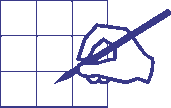 Allow studentStudentstudents to communicate with you in any way they can, especially when they initiate talk and in response to open-ended questions.Specific strategies for MathematicsThese strategies provide guidance on the induction of early stage EAL students, planning for a unit of work and for the parts of individual lessons.  Table 4: Specific Strategies for MathematicsInduction of Early Stage EAL StudentssThe following basic teaching strategies should be carried out early stage studentss with EAL:Appendix H: Learning Support Parent Meeting Template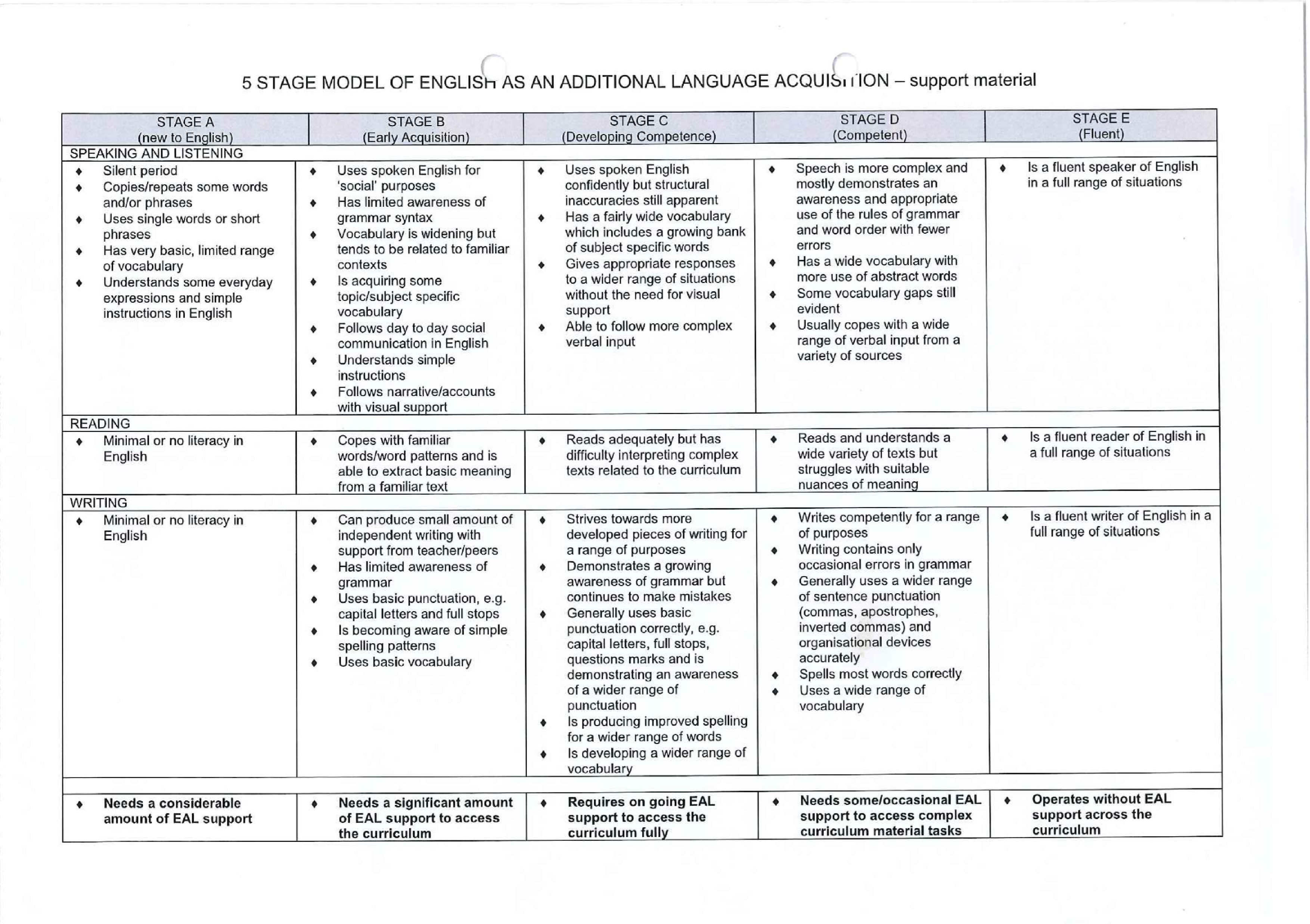 Appendix J: Procedure for supporting EAL students Enrolment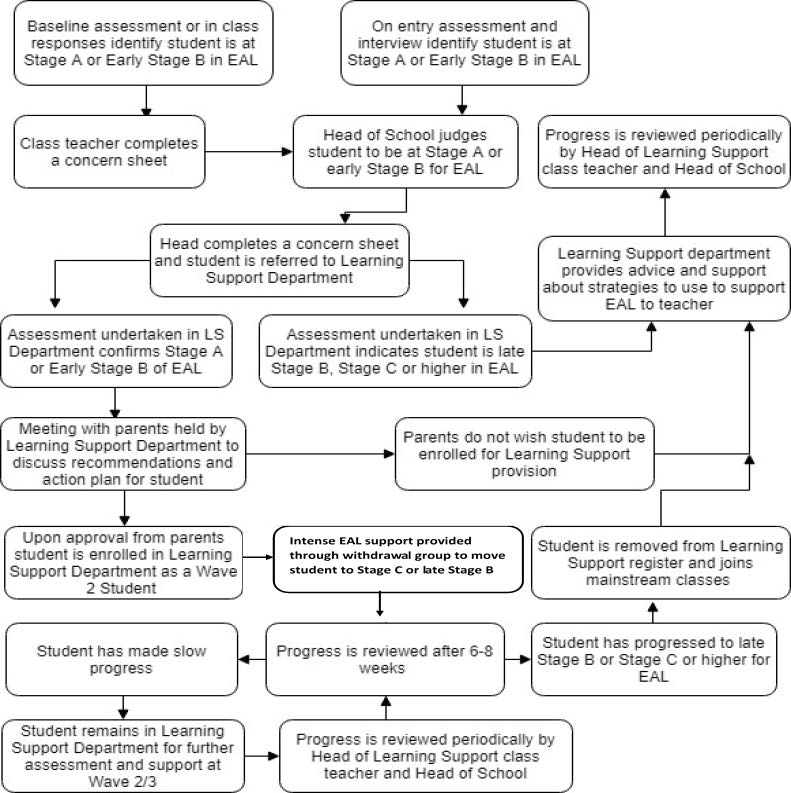 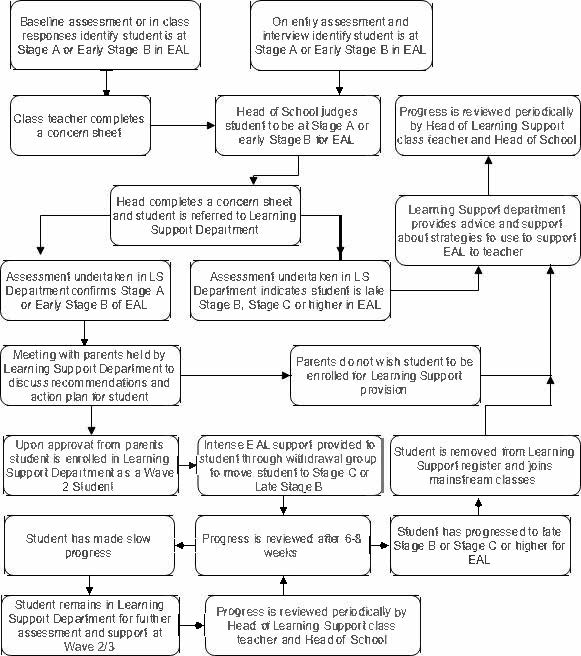 Appendix K: Learning Support Department Learning Walk Monitoring ToolAppendix L: Learning Support Teacher & Classroom Teacher Conference Notes Appendix M: Shadow Teacher   Incorporating Special Educational Needs (SEN), English as an Additional Language (EAL), Learning Difficulty (LD) and Gifted & Talented (G&T) Learning Support register. Extra fees ApplyStudents receive a detailed IEP which is implemented during remedial sessions in the Learning Support Department setting using modified mainstream lesson plans They may complete modified exams in the Learning Support Centre and will be provided special consideration access arrangements for all assessments. Some Wave 3 students may require their own shadow teacher to assist them individually during school time. Shadow teachers are employed by the parents following strict guidelines.WAVE 3RAINBOW STUDENTSThese students have profound and severe learning difficulties and SEN, certificated medically and assessed externally by an authorized body, and cannot be adequately catered to in the mainstream classroom, either with or without intensive learning support and withdrawal. As of 2015, these students will not be admitted to Ta’allum Schools, however assistance and guidance will be provided to ensure that parents are supported to find the best educational setting to cater to their student’s needs.ABLE, TALENTED AND GIFTED STUDENTSWhere a student is identified as Able, Gifted or Talented, they will be added to the G&T register/s overseen by the Head of Learning Support and Head of School collectively.G&T students will receive an IEP overseen by the HoLS through HOS. These will be reviewed and revised in line with Wave 2 students. These students will be provided appropriately challenging, differentiated curriculum and tasks in the mainstream to enable them to progress at an accelerated rate, in line with their ability.Extra-curricular activities & programs, both within school and the wider community, will be developed and implemented to further meet the needs of these studentsThe above is a guideline to inform decisions based on student need and the corresponding level of support offered. Considering the student’s Special Needs and Assessment Profile (SNAP), EAL assessment outcomes and G&T results, the student is placed in one of the Waves. In some cases this will be subject to change based on individual student consideration. The above is a guideline to inform decisions based on student need and the corresponding level of support offered. Considering the student’s Special Needs and Assessment Profile (SNAP), EAL assessment outcomes and G&T results, the student is placed in one of the Waves. In some cases this will be subject to change based on individual student consideration. MonthKey EventDetails & ResponsibilityFeb/MarchEntry assessments, interviews  and enrolmentsAcademy Registrar with oversight from HOS as necessarySeptember              Academic year begins – Baseline Assessments & Identification of all SEN, EAL, Able & G&T groupingsBaseline Assessments conducted & analysed by mid semester (HOS)LS Concern sheets completed, approved by HOS and forwarded to LSAble & G&T students identified for all subject areas (HOS)October Literacy and Numeracy profile assessments Parent Meetings & LS enrolment IEP writing & implementation SNAP assessments for all LS studentsLS with support from HOS as necessaryNovember              Mid-term assessments - adaptations for Wave 3 - Access arrangements for Wave 2 & 3 Data analysis & review of LS Register, including Able & G&TParent Teacher Meetings  HoLS to oversee with HOSHOS & HoLSHOS & HoLSDecember               IEP Review HoLS with HOSJanuary               Semester 1 Exams- adaptations for Wave 3 - Access arrangements for Wave 2 & 3 HoLS to oversee with HOSFebruary         Literacy & Numeracy Assessment – 2nd completed Data analysis & review of LS Register, including Able & G&TS1 ReportsIEP review & refineHoLSHOS & HoLSHOS with HoLS inputHoLS & HOS (G&T students)March              Mid-term assessments - adaptations for Wave 3 - Access arrangements for Wave 2 & 3 Data analysis & review of LS Register, including Able & G&TParent Teacher Meetings  HoLS to oversee with HOSHOS & HoLSHOS & HoLSApril               Parent Teacher MeetingsHOS & HoLSMay              2nd SNAP assessmentIEP final reviewHoLSHoLS & HOS (G&T students)June              Semester 2 Exams- adaptations for Wave 3 - Access arrangements for Wave 2 & 3 End of Year reportsHoLS to oversee with HOSHOS & HoLS input & comment for WAVE 3 studentsStudent Name: Date of Birth:Year & Class: Date Form Completed: Name of Teacher Completing Form: Baseline score English:Baseline score Math:Name of Teacher Completing Form: Baseline score English:Baseline score Math:Cause for Concern: Cause for Concern: Student History: Student History: Parent Information: Have these concerns been discussed with the parents at any stage? □ Yes □ NoIf yes, summarise key points for consideration, including specific dates.Parent Information: Have these concerns been discussed with the parents at any stage? □ Yes □ NoIf yes, summarise key points for consideration, including specific dates.Classroom Strategies: What action has been taken through curriculum differentiation to address the needs?If the area of concern relates to behaviour, emotional and social development, summarise behaviour management strategies already used. Attach at least two (2) student work samples.Classroom Strategies: What action has been taken through curriculum differentiation to address the needs?If the area of concern relates to behaviour, emotional and social development, summarise behaviour management strategies already used. Attach at least two (2) student work samples.Signature of Teacher:Signature of Head of Department/ Year Leader (Confirming agreement that the student concern/ issue LS):Signature of Head of School: (Confirming agreement that the student concern/ issue LS):Signature of Teacher:Signature of Head of Department/ Year Leader (Confirming agreement that the student concern/ issue LS):Signature of Head of School: (Confirming agreement that the student concern/ issue LS):(tick as appropriate)StrategyExplanationTalkOpportunities for talk should be plannedA ‘silent’ period is often a stage of development in learning EAL and a studentStudentstudent should not be forced to respondIt is normal for understanding to surpass verbal output in the early stages.Create activities for scaffolded talkUse paired discussion, preferably in first language if possible, before commencing written workCollaborative Activities Plan for regular collaboration with peersGroup tasks facilitate involvement, belonging and the need to experiment with language in order to complete a taskLanguage is modelled by peersIf studentStudentstudents have been taught how to work collaboratively, the group creates a non- threatening environment for learningUse of first languageEncourage regular transfer between first language and EnglishShow that the studentStudentstudent’s first language is valued, fostering self-respect and motivationLearn a few simple phrases, numbers, coloursProvide opportunities for studentStudentstudents to work in same language groups and pairsIf students are literate in first language encourage them to continue reading and writingMake bilingual booksBilingual displaysListen to bilingual taped storiesRead bilingual booksUse home and community languages in drama and role playAsk parents, staff and community members to give bilingual support in the classroom(tick as appropriate)StrategyExplanationLanguage awarenessFoster awareness and knowledge of languageGain a simple understanding of the student’s first language, simple phrases, basic script form and syntactical differencesStudents should be asked to think about their ‘language stories’, of their experience of becoming bilingualTeach students about the varieties of language within and between countriesStudy the difference between written and spoken English, between different registers, codes and dialects of spoken EnglishKnow appropriate use of English in different situationsExplain the use of synonyms, idioms, derivations and nuances in both English and first languageParental involvementDevelop parents’ ability to support and reinforce the school’s work from home and create an open dialogue for the school to become better informed aboutthe studentStudentstudent’s developmentUse interpreter or bilingual Language Assistant at meetings, especially the initial meetingVisit student at home with an interpreterAdvise parents how to support their student’slanguage development bilingually, for example, sharing picture books in first languageGive clear guidance about the British education system and the curriculumTeaching StrategiesExamples of activitiesTeach survival English first so that the student can express needs e.g. drinkDemonstrate classroom vocabulary e.g. pencil, paper, table, chairUse picture cardsUse ICT, e.g. Clicker 4Value home languageAsk the student for equivalent words to those you are teaching. This will boost self-esteem and help him/her to remember the English vocabularyUse dual language picture dictionaries, Teach more nouns, trying to link them into current class learningUse visual and contextual cluesExamples: parts of the body; clothes; places; peoplePicture lottoPicture snapSorting activities, e.g. by colour, shape or sizeMatching activitiesIllustrated dominoesTeach some key verbsStart with activities they will need to understand, such as sit, stand, walk and runIt could be practically demonstrated, with a question and response: “Can you ……….?” “Yes I can ………….”Use picture cardsUse ICT, e.g. Clicker 4Model colloquial phrases, giving an opportunity to repeat them in a variety of contextsThis is a…..What’s this?What colour is it?How many …..have you got?Can I have a blue pencil please?Talk using full sentencesAsk open ended questions to give studentStudentstudents an opportunity to respond at their own levelOnly insist on whole phrases some of the time, as it may be discouraging to beginner bilingualsPicture sequencing: sorting unsequenced pictures and re-telling the storyPlan for opportunities for talk (especially important to maintain this for more advanced learners)Use first hand experience as a stimulus for talkCreate activities for scaffolded talkUse collaborative group workPlay paired games, e.g. matching and sortingTeaching StrategiesExamples of activitiesLetter formationLower case and letter sounds (phonemes) firstDescribe the pen movement to form the lettersTry to supervise “copy writing” until letter formation is secureWordsLabelling pictures and diagramsMatching activitiesStudents maintain a glossary of new or keywords and phrases to revise both in school and at home. These may be kept bilingually where students are literate in first language. Glossaries may be in picture format and may be subject specific, for example, science equipment. Learn key words bilingually in advance.Pre-teach keywords prior to a new unit or individual lessonDisplay key words and phrases around the classroom, in English and bilinguallyReinforce and test key words during starters and plenariesSentence constructionVisual clues to support writingMatching sentences or paragraphs to a sequence or set of pictures. Pictures may be pasted into a workbook, with written sentences.Provide students with word cards, which they use to construct sentencesWriting sentences using choice tables, where there are a number of possible responses to choose from to complete a sentence. This could be matching halves of different sentences.Re-writing sentences by changing underlined wordsWriting sentences based on a modelled answer, providing structure and setting standards of expectationCloze procedures, filling gaps in sentencesSubstitution tables; writing framesWord banks; prompt cardsPhoneme MatsBig Write pyramids and promptsUse ICT, e.g. Cloze ProTeaching Strategy – Age AppropriateExamples of ActivitiesFamiliarise students with:number names and scriptssystems (place value) and notation e.g. use of decimal point/comma or space/commaUse numerical system from student’s culture as the starting pointOral games, rhymes and songs for repetitionNumber jigsaws/squaresMatching activities (oral and/or written)Familiarise students with words describing positionGames/activities to reinforce e.g. first, fourth, last e.g. discussion about races (athletics, horse races)Games/activities to reinforce e.g. ‘inside’, ‘outside’, ‘opposite’Teach students to tell the time (12 & 24 hour), days, months, years & seasonsUse pictures of the school day, with written times and clock faces, use a digital camera to record the student’s own class timetableTeach using bilingual word listsBy Key Stage 3, students should be familiar with the four rulesEnsure that students are familiar with addition, subtraction, multiplication and divisionPrincipalsAre responsible for ensuring the full implementation of the Learning Support Policy within their Academy.Conduct Shadow Teacher interviews with HOS and sign offEnsure all HR procedures and formalities are completed for Shadow Teachers before they commence student supportHeads of SchoolHOS are responsible for overseeing and ensuring that the Learning Support provision, within mainstream classes, extra and co-curricular, and for specific Learning Support interventions - for all identified student groups and individual students, is implemented, monitored and in line with the expectations of the LS Policy and international best practice.HOS line manage and work collaboratively with the Heads of Learning Support to meet all requirements. They are ultimately responsible for all aspects of Learning Support provision within their school section.Ensure maintenance and regular review (at key assessment points as a minimum) of student differentiation registers  for all classes and subjectsEnsure differentiated planning identifies specific student groups and names of students as per differentiation registersConduct Shadow Teacher interviews with Principal and sign offEnsure all HR procedures and formalities are completed for Shadow Teachers before they commence student supportHeads of Learning SupportMaintain a thorough and comprehensive understanding of the LS Policy and work collaboratively with HOS to ensure implementation, monitoring and oversight.Some specific areas of responsibility are: Overseeing the day to day operation of the school’s learning support provision.Contribute to the annual review of the Learning Support PolicyEnsure and co-ordinate registers and provision for all Learning Support students  - including Able and G&T Manage Learning Support teachers, teaching assistants and shadow teachers.With HOS guidance, oversee all Learning Support student records & processes – including G&T, SIMS evidencing and oversight.Communicate and liaise with parents of WAVE 2 & 3 students Ensure IEP monitoring and review as per timelines (as a minimum)Contribute to in-service training of staff for identified needs Liaise with external agencies including support and educational psychology services, health and social services, and voluntary bodies.KS1-KS2 CoordinatorsWork collaboratively with the Head of Learning Support to agree curriculum content to be covered.Liaise between the Learning Support teachers and the homeroom teachers. Meet weekly with the Head of Learning Support to review registers and to ensure that appropriate differentiation is in place for all LS students – including Able & G&T.Primary & Secondary Year LeadersOversee and provide pastoral and academic support for all students, maintaining a specific awareness of LS Student needs – including Able & G&T.Provide support for behavioural managementHead of School Human ResourcesEnsure a personal file for all Shadow Teachers is opened and maintained at all expiry dates Ensure all parties sign the Shadow Teacher Agreement (Appendix M) between the Academy, Parent and Shadow Teacher  Provide a specific list to the Shadow Teacher of what they are and are not allowed to do (Provided by the Head of School and signed by Shadow teacher)Ensure to file an Interview assessment form – ( confirming that the Shadow Teacher has been interviewed by Head of School & Principal - both to sign Ensure to file an updated CV with details of all prior work experiences Ensure to conduct and file Police ChecksEnsure to conduct and file proper background checksEnsure that the Shadow Teacher has not been terminated from prior service through disciplinary action Ensure all other related documents in Shadow Teacher Agreement (Appendix M) are obtained and filedLearning Walk by (Print Name)                                                                                      Date:-  Learning Walk by (Print Name)                                                                                      Date:-  Learning Walk by (Print Name)                                                                                      Date:-  Learning Walk by (Print Name)                                                                                      Date:-  Learning Walk by (Print Name)                                                                                      Date:-  Learning Walk by (Print Name)                                                                                      Date:-  Learning Walk by (Print Name)                                                                                      Date:-  Learning Walk by (Print Name)                                                                                      Date:-  WeekWeekly LessonPlan available  or    xLO clearly displayed & discussed   or    xSuccess Criteriaclearly explained   or    xSuccess Criteriaclearly explained   or    xAppropriate planning available – including identifying differentiation  with specific student names   or    xKey Vocabulary clearly displayed   or    xStudent books marked upto dateYes / No or PartlyLearning Support TeacherLearning Support TeacherLearning Support TeacherLearning Support TeacherLearning Support TeacherLearning Support TeacherLearning Support TeacherSundayMondayTuesdayWednesdayThursdayAreas of Strength                                                              Areas for DevelopmentAreas of Strength                                                              Areas for DevelopmentAreas of Strength                                                              Areas for DevelopmentAreas of Strength                                                              Areas for DevelopmentAreas of Strength                                                              Areas for DevelopmentAreas of Strength                                                              Areas for DevelopmentAreas of Strength                                                              Areas for DevelopmentAreas of Strength                                                              Areas for DevelopmentStudent/ren:                                                                           Year Group:Date: Contact details:                                                                                 Reason for meeting: Information Sharing    Problem solving     Review        Handover        Planning Reason for meeting: Information Sharing    Problem solving     Review        Handover        Planning Topics Discussed:Topics Discussed:ActionsActionsTeacher Name:                                                     Teacher Signature:Learning Support Teacher Name:                                                     Learning Support Teacher Signature: